ANEXO I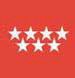 Las entidades colaboradoras con la Comunidad de Madrid son: BBVA, Caixabank, Banco Sabadell y Cajamar.     FIRMA DEL INTERESADOMadrid, ……. de ……………………….de 2…………. Autorización  a la Administración Tributaria para pago y/o presentación telemática  de los tributos gestionados por la Comunidad de MadridN.I.F.N.I.F.1er Apellido2º ApellidoNombre2º Apellido2º ApellidoNombreCorreo electrónico:Correo electrónico:AUTORIZA a la Dirección General de Tributos para que proceda a realizar el pago y/o  presentación de  todas la/s  autoliquidación/es que resulten de la documentación que remito. Asimismo, manifiesto que en el caso de que resulte cuota a ingresar, deseo realizar el pago mediante:AUTORIZA a la Dirección General de Tributos para que proceda a realizar el pago y/o  presentación de  todas la/s  autoliquidación/es que resulten de la documentación que remito. Asimismo, manifiesto que en el caso de que resulte cuota a ingresar, deseo realizar el pago mediante:AUTORIZA a la Dirección General de Tributos para que proceda a realizar el pago y/o  presentación de  todas la/s  autoliquidación/es que resulten de la documentación que remito. Asimismo, manifiesto que en el caso de que resulte cuota a ingresar, deseo realizar el pago mediante:cargo en cuenta de entidad colaboradoracargo en cuenta de entidad colaboradoracargo en cuenta de entidad colaboradorapago con tarjetapago con tarjetapago con tarjetapago presencial en entidad colaboradora:pago presencial en entidad colaboradora:pago presencial en entidad colaboradora: